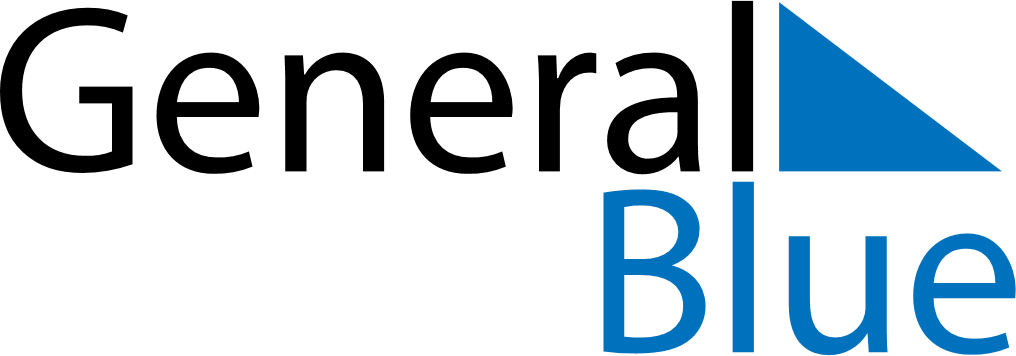 October 2019October 2019October 2019October 2019AustriaAustriaAustriaSundayMondayTuesdayWednesdayThursdayFridayFridaySaturday12344567891011111213141516171818192021222324252526National Holiday2728293031